	Court of Washington, County of 	华盛顿州 县法院 Finding of Adequate Cause and Order for Hearing on Restrained Person’s Motion to Modify or Terminate Protection Order充分理由调查结论与受限制人保护令修改或终止请求听证令1.	Hearing. The court held a hearing on (date) ____________________________ and considered the Restrained Person’s motion to modify or terminate the protection order that was granted on (date) ________________, and any declarations. These people attended:	听证会。法院于如下日期举行了听证会（日期） 				          并审议了受限制人提出的修改或终止于以下日期批准的保护令的请求（日期） 			     ，以及任何声明。以下人员已通过下列方式参加：[  ]	Protected Person	[  ] in person	[  ] by phone	[  ] by video	受保护人	[-]亲自	            [-]通过电话	[-]通过视频[  ]	Protected Person’s Lawyer	[  ] in person	[  ] by phone	[  ] by video	受保护人律师	[-]亲自	            [-]通过电话	[-]通过视频[  ]	Petitioner (if not the protected person) [  ] in person	[  ] by phone	[  ] by video	呈请人（如果不是受保护人）	[-]亲自	            [-]通过电话	[-]通过视频[  ]	Restrained Person	[  ] in person	[  ] by phone	[  ] by video	受限制人	[-]亲自	            [-]通过电话	[-]通过视频[  ]	Restrained Person’s Lawyer	[  ] in person	[  ] by phone	[  ] by video	受限制人律师	[-]亲自	            [-]通过电话	[-]通过视频[  ]	Other:		[  ] in person	[  ] by phone	[  ] by video	其他：		[-]亲自	            [-]通过电话	[-]通过视频2.	Findings. The court makes the following findings:	调查结论。法院得出以下结论：This court has jurisdiction over the proceedings and the parties. The court finds that this is the Restrained Person’s only motion to modify or terminate filed during the current 12-month period following entry of the order.本法院对诉讼和当事人拥有管辖权。法院认为，这是受限制人在命令生效后的当前12个月期间提出的唯一修改或终止请求。Adequate Cause: The Restrained Person established adequate cause for hearing the motion.充分理由：受限制人提出了充分的理由，要求对该请求进行听证。Other: 	其他： 3.		Order.		命令。		The motion is granted.		请求被批准。		A hearing is set for the date and time listed on page 1.		听证会将在第1页列出的日期和时间举行。4.	Service on the Protected Person (or Petitioner on their Behalf)	向受保护人（或作为代表的呈请人）送达	[  ]	Required. The protected person must be served with a copy of this order.		需要。必须向受保护人送达该命令的副本。The restrained person shall make private arrangements for service and have proof of service returned to this court.受限制人应自行安排送达事宜，并将送达证明返回本法院。 Restrained Person: You must have someone else, over the age of 18, serve protected person with a copy of this order not less than 5 days before the hearing. You must also file a Proof of Service with the court clerk at or before the hearing.受限制人：您必须让一名18岁以上的其他人在听证会前至少5天向受保护人送达该命令的副本。您还必须在听证会时或之前向法庭书记员提交送达证明。 [  ]	Alternative Service Allowed. The court authorizes alternative service by separate order (specify):		允许其他送达方式。法院通过单独命令批准其他送达方式（具体说明）：[  ]	Not required. See section 1 above for appearances.	不需要。有关出庭，请参见上文第1部分。The protected person appeared at the hearing where this order was issued and received a copy.受保护人出席了下达该命令的听证会，并收到了一份副本。5.	How to Attend Next Hearing	如何参加下一次听证会The hearing scheduled on page 1 will be held:第1页上安排的听证会将按以下方式举行：Protected Person: If you do not appear at the hearing, the court may enter an order without hearing from you. For information about how to respond, see the box below.受保护人：如果您没有出席听证会，法院可能会在不听取您的意见的情况下下达命令。有关如何回复的信息，请参见下面的方框。Date 	Judge or Commissioner日期 	法官或助理法官 	Print Judge or Commissioner Name	请工整填写法官或助理法官姓名No.___________________________编号Petitioner                                                DOB呈请人                                                出生日期	vs.	诉Respondent                                            DOB被告人                                                出生日期Finding of Adequate Cause and Order for Hearing on Restrained Person’s Motion to Modify or Terminate Protection Order充分理由调查结论与受限制人保护令修改或终止请求听证令(ORRACG/ORH)(ORRACG/ORH)Clerk’s Action Required: 4书记员需要采取的行动：4Next Hearing:下一次听证会：See How to Attend at the end of this order.请在本命令末尾查看如何参加。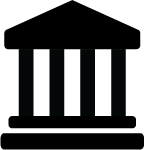 In person现场 Judge/Commissioner:		Courtroom:	法官/助理法官：		法庭：Address:	地址：In person现场 Judge/Commissioner:		Courtroom:	法官/助理法官：		法庭：Address:	地址：In person现场 Judge/Commissioner:		Courtroom:	法官/助理法官：		法庭：Address:	地址：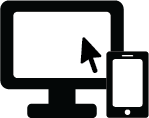 Online (audio and video)	App:	在线（语音和视频）	应用程序：[  ] Log-in:	     登录方式：[  ] You must get permission from the court at least 3 court days before your hearing to participate online (audio and video). To make this request, contact:     您必须在听证会前至少3个开庭日获得法院的许可才能在线参加（语音和视频）。要提出此请求，请联系：Online (audio and video)	App:	在线（语音和视频）	应用程序：[  ] Log-in:	     登录方式：[  ] You must get permission from the court at least 3 court days before your hearing to participate online (audio and video). To make this request, contact:     您必须在听证会前至少3个开庭日获得法院的许可才能在线参加（语音和视频）。要提出此请求，请联系：Online (audio and video)	App:	在线（语音和视频）	应用程序：[  ] Log-in:	     登录方式：[  ] You must get permission from the court at least 3 court days before your hearing to participate online (audio and video). To make this request, contact:     您必须在听证会前至少3个开庭日获得法院的许可才能在线参加（语音和视频）。要提出此请求，请联系：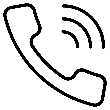 By Phone (audio only)	[  ] Call-in number	通过电话（仅语音）	[-] 呼入号码[  ] You must get permission from the court at least 3 court days before your hearing to participate by phone only (without video). To make this request, contact:
	     您必须在听证会前至少3个开庭日获得法院的许可，才能仅通过电话（无视频）参加听证会。要提出此请求，请联系：By Phone (audio only)	[  ] Call-in number	通过电话（仅语音）	[-] 呼入号码[  ] You must get permission from the court at least 3 court days before your hearing to participate by phone only (without video). To make this request, contact:
	     您必须在听证会前至少3个开庭日获得法院的许可，才能仅通过电话（无视频）参加听证会。要提出此请求，请联系：By Phone (audio only)	[  ] Call-in number	通过电话（仅语音）	[-] 呼入号码[  ] You must get permission from the court at least 3 court days before your hearing to participate by phone only (without video). To make this request, contact:
	     您必须在听证会前至少3个开庭日获得法院的许可，才能仅通过电话（无视频）参加听证会。要提出此请求，请联系：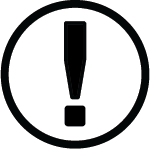 If you have trouble connecting online or by phone (instructions, who to contact)如果您无法在线或通过电话联系（说明、联系人）If you have trouble connecting online or by phone (instructions, who to contact)如果您无法在线或通过电话联系（说明、联系人）If you have trouble connecting online or by phone (instructions, who to contact)如果您无法在线或通过电话联系（说明、联系人）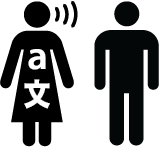 Ask for an interpreter, if needed. Contact:	若需要，可请求提供口译服务。请联系：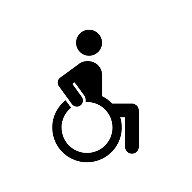 Ask for disability accommodation, if needed. Contact:	若需要，请求提供残疾人便利安排。请联系：Ask for an interpreter or accommodation as soon as you can. Do not wait until the hearing!请尽快要求提供口译服务或便利安排。不要等到听证会时！Ask for an interpreter or accommodation as soon as you can. Do not wait until the hearing!请尽快要求提供口译服务或便利安排。不要等到听证会时！Ask for an interpreter or accommodation as soon as you can. Do not wait until the hearing!请尽快要求提供口译服务或便利安排。不要等到听证会时！Ask for an interpreter or accommodation as soon as you can. Do not wait until the hearing!请尽快要求提供口译服务或便利安排。不要等到听证会时！To the Petitioner:致呈请人：If you do not agree with the requests in the motion, file a statement (using form PO 018 Declaration) explaining why the court should not approve those requests. You may file other written proof supporting your side.如果您不同意本请求，请提交一份声明（使用PO 018声明表格），解释法院不应批准这些请求的原因。您可以提交其他书面证据来支持您的观点。To both parties:致双方：Deadline! Your papers must be filed and served by the deadline in your county’s Local Court Rules or by the State Court Rules if there is no local rule. Court Rules and forms are online at www.courts.wa.gov.截止日期！您的文件必须在您所在县当地法院规定的截止日期前归档和送达，如果当地没有规定，则按照州法院的规定归档和送达。法院条例和表格详见www.courts.wa.gov。If you want the court to consider your side, you must:如果您想让法庭考虑您的观点，您必须：File your original documents with the court clerk; AND向法庭书记员提交您的原始文件；以及Have a copy of your papers served on all other parties or their lawyers; AND将您的文件副本送达所有其他当事人或他们的律师；以及Go to the hearing.出席听证会。Check with the court, you may need to bring a proposed orders to the hearing.请向法院核实一下，您可能需要在听证会上提交一份提议的命令。